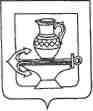 Совета депутатов сельского поселения Кузьмино-Отвержский сельсоветЛипецкого муниципального района Липецкой областиРоссийской ФедерацииОдиннадцатая сессия шестого созываРЕШЕНИЕ09.04.2021                                                                                                    № 46Об утверждении отчета главы администрации об итогах работы администрации муниципального образования – Кузьмино-Отвержское сельское поселение Липецкого муниципального района Липецкой области за 2020 год, и перспективах развития на 2021 годВ соответствии с Федеральным законом от 06.10.2003 № 131-ФЗ «Об общих принципах организации местного самоуправления в Российской Федерации» и Уставом сельского поселения Кузьмино-Отвержский сельсовет Липецкого муниципального района Липецкой области Российской Федерации, Совет депутатов сельского поселения Кузьмино-Отвержский сельсовет РЕШИЛ:1. Утвердить отчет главы администрации о результатах деятельности администрации сельского поселения Кузьмино-Отвержский сельсовет Липецкого муниципального района Липецкой области Российской Федерации за 2020 год согласно приложению.2. Признать удовлетворительной деятельность главы администрации и деятельность администрации сельского поселения Кузьмино-Отвержский сельсовет Липецкого муниципального района Липецкой области Российской Федерации в 2020 году.3. Настоящее решение подлежит обнародованию, размещению на официальном сайте администрации сельского поселения Кузьмино-Отвержский сельсовет Липецкого муниципального района Липецкой области Российской Федерации.4. Решение вступает в силу после подписания.Председатель Совета депутатов сельского поселения Кузьмино-Отвержский сельсовет                                                              С.Н. ЛапшовПриложение к решению Совета депутатов сельского поселения Кузьмино-Отвержский сельсоветЛипецкого муниципального района Липецкой областиРоссийской Федерации от 09 апреля 2021 г. № 46ОТЧЕТГЛАВЫ АДМИНИСТРАЦИИ ОБ ИТОГАХ РАБОТЫ АДМИНИСТРАЦИИ МУНИЦИПАЛЬНОГО ОБРАЗОВАНИЯ – КУЗЬМИНО-ОТВЕРЖСКОЕ СЕЛЬСКОЕ ПОСЕЛЕНИЕ ЛИПЕЦКОГО МУНИЦИПАЛЬНОГО РАЙОНА ЛИПЕЦКОЙ ОБЛАСТИ ЗА 2020 ГОД, И ПЕРСПЕКТИВАХ РАЗВИТИЯ НА 2021 ГОДРаздел 1. Организационная структура администрации сельского поселения Кузьмино-Отвержский сельсовет Липецкого муниципального района Липецкой области Российской ФедерацииВ соответствии с Федеральным законом № 131 от 06.10.2003 года «Об общих принципах организации местного самоуправления в Российской Федерации», Уставом сельского поселения Кузьмино-Отвержский сельсовет Липецкого муниципального района Липецкой области Российской Федерации глава администрации представляет ежегодный отчет о своей работе и деятельности администрации за прошедший год. Это позволяет увидеть результаты работы за прошедший период, наметить планы и поставить основные задачи на следующий год.Порядок деятельности Администрации сельского поселения определяется Положением и Уставом. Администрация сельского поселения в пределах своей компетенции обеспечивает выполнение задач по социально-экономическому развитию муниципального образования, организует исполнение Конституции РФ на его территории, законов и иных нормативно-правовых актов Российской Федерации и Липецкой области. Вся деятельность администрации направлена на повышение уровня жизни поселения, и решения социальных задач по удовлетворению жизненных потребностей и повышения качества жизни населения.Администрация сельского поселения Кузьмино-Отвержский сельсовет Липецкого муниципального района Липецкой области Российской Федерации (далее – Администрация сельского поселения Кузьмино-Отвержский сельсовет) разрабатывает проекты местного бюджета, планы, программы, проекты решений, представляемые главой администрации на рассмотрение Совета депутатов сельского поселения Кузьмино-Отвержский сельсовет Липецкого муниципального района Липецкой области Российской Федерации (далее – Совет депутатов сельского поселения Кузьмино-Отвержский сельсовет).  Администрация сельского поселения Кузьмино-Отвержский сельсовет исполняет местный бюджет и представляет на утверждение Совета депутатов сельского поселения Кузьмино-Отвержский сельсовет отчет о его исполнении, исполняет решения Совета депутатов сельского поселения Кузьмино-Отвержский сельсовет, а также осуществляет полномочия по решению вопросов местного значения.Администрация сельского поселения Кузьмино-Отвержский сельсовет - муниципальное казенное учреждение, является юридическим лицом, имеет печать и штампы со своим наименованием, имеет в собственности имущество, выступает в качестве истца и ответчика в судах. Администрация сельского поселения Кузьмино-Отвержский сельсовет является учредителем муниципального казенного учреждения – Центр культуры, спорта и молодежи села Тюшевка, в состав которого входит библиотека. Возглавляет Администрацию сельского поселения Кузьмино-Отвержский сельсовет глава администрации сельского поселения Кузьмино-Отвержский сельсовет Липецкого муниципального района Липецкой области Российской Федерации (далее – глава администрации), назначенный Советом депутатов сельского поселения Кузьмино-Отвержский сельсовет по контракту на срок, предусмотренный Уставом. Глава администрации формирует администрацию. Органы местного самоуправления сельского поселения Кузьмино-Отвержский сельсовет Липецкого муниципального района Липецкой области Российской Федерации выполняют обязанности по решению:-   13 вопросов местного значения, согласно ст. 14 Федерального Закона 131-ФЗ «Об общих принципах организации местного самоуправления в Российской Федерации»;-  24 вопроса, закрепленных областным законом 48-ОЗ за сельским поселением;-  отдельные государственные полномочия по 1 вопросу.Основные вопросы, которые всегда затрагивались в отчетах администрации за предыдущие периоды — это исполнение бюджета по доходам и расходам, исполнение полномочий по решению вопросов местного значения. 
    	Прозрачность работы администрации, в соответствии с требованиями законодательства освещалось нами в средствах массовой информации и на официальном сайте поселения.Подводя итоги 2020 года, постараюсь остановиться на основных делах и программах, над которыми работала администрация. ОБЩИЕ СВЕДЕНИЯНа 1 января 2021 года, общая численность населения зарегистрированного на территории сельского поселения составило 5452 человека, которые проживают в 7 населённых пунктах:- с. Кузьминские Отвержки – 1696 чел.  - д. Копцевы Хутора – 1841 чел.- д. Студеные Выселки – 958 чел.- с.Тюшевка – 706 чел. - д. Малашевка – 215 чел.- д. Давыдовка – 25 чел.- д. Дареновка – 11 чел. Весь период 2020 года сотрудниками администрации обеспечивалась нормотворческая деятельность. За отчетный период принято 49 постановлений. Советом депутатов Кузьмино-Отвержского сельского поселения принято 41 решение по различным направлениям деятельности муниципального образования.Проекты решений и постановлений Администрации направляются в прокуратуру района и находятся под постоянным контролем Правового управления администрации Липецкой области. Акты, затрагивающие права, свободы и обязанности граждан вносятся в Единый общероссийский Регистр. Муниципальные услуги, оказываемые работниками Администрации сельского поселения, предоставляются на основе утвержденных Регламентов.За отчетный период, на личный прием к Главе поселения и работникам Администрации обратилось – 1200 человек по самым разнообразным вопросам. Было рассмотрено 311 письменных заявлений. В основном это жизненные вопросы, касающиеся улучшения жилищных условий, материального положения, оформление жилья в собственность, строительства, вопросам землепользования и другие. Выдано 592 информационные справки. Проведено 14 публичных слушаний. За 2020 год проведено 10 сходов граждан. На которых обсуждались актуальные и насущные проблемы жителей. Некоторые из них проходили при участии заместителя главы администрации Липецкого района (Букарев С. Г.), директора областного водоканала, специалистов администрации Липецкого района, депутатов сельского поселения.  Особо значимым направлением в работе администрации является освещение деятельности администрации для населения и обратная связь с жителями. В этом направлении была проделана значительная работа.Из имеющихся в распоряжении администрации телефонных номеров жителей населенных пунктов были сформированы групповые чаты, с разбивкой по населенным пунктам, в популярном мессенджере «WhatsApp» широко используемом всеми слоями населения. В настоящее время общее количество участников групповых чатов составляет более 750 чел. (исходя из минимального состава семьи – 3 человека, охват фактического населения посредством мессенджера «WhatsApp» составляет более 2250 человек). Данные чаты используются для оперативной связи жителей с администрацией поселения, а также для доведения до населения значимой информации. За 4 месяца работы посредством групповых чатов «WhatsApp» администраций поселения было принято и исполнено 194 заявки, предоставлены ответы на 186 поступивших запросов информации, поступило 5 предложений от граждан. В настоящее время групповые чаты функционируют в полном объеме, все поступающие обращения от граждан оперативно рассматриваются и в связи с ними принимаются необходимые меры. Стать участником групповых чатов «WhatsApp» по любому из населенных пунктов, а также направить обращение администрации сельского поселения Кузьмино-Отвержский сельсовет посредством мессенджера «WhatsApp» может любой изъявивший желание гражданин по моб. номеру –                  8-910-350-30-09 любым удобным способом.Учитывая широкое использование жителями поселения различных социальных сетей и рекомендацию главы администрации Липецкой области Артамонова И.Г. администрацией сельского поселения были заведены аккаунты в социальных сетях «Инстаграм» и «ВКонтакте», посредством которых для всех пользователей этих соцсетей освещается деятельность администрации, выкладывается значимая для населения информация, информация о проводимых на территории поселения событиях и проводимых мероприятиях. Каждый может обратиться с обращением или вопросами к администрации поселения, которые оперативно будут рассмотрены. Общее число подписчиков аккаунтов составляет более 2000 и стать им может любой пользователь. За 6 месяцев с момента создания аккаунтов в соцсетях было рассмотрено более 80 поступивших с их помощью обращений, сделано более 320 публикаций, содержащих значимую для населения информацию.Учитывая, что лишь малая часть жителей поселения использует проводной интернет, и большинство пользователей использует мобильные устройства и гаджеты, администрацией поселения был разработан новый веб-сайт, специально для удобства жителей адаптированный под любые мобильные устройства и гаджеты. Так же он был наполнен всей необходимой и значимой информацией в том числе в полном соответствии с 8-ФЗ. На сайте размещены виджеты для быстрого переходя к соцсетям используемых администрацией поселения. Любой гражданин может отправить официальное обращение через Интернет-приемную согласно 59-ФЗ, которое будет рассмотрено в установленном законом порядке. Так же на сайте имеется возможность оставить отзыв о работе администрации. В настоящее время веб-сайт участвует в общероссийском конкурсе «Лучший муниципальный сайт» в номинации «Лучший сайт сельского поселения».Указанные мероприятия позволили сократить письменные обращения, поступающие в администрацию, так как большинство вопросов, жалоб и предложений от жителей решается в оперативном порядке с использованием WhatsApp, Instagram, ВК и сайта сельского поселения. БЮДЖЕТГлавным финансовым инструментом для достижения стабильности социально-экономического развития поселения и показателей эффективности, безусловно, служит бюджет.                                                   ДОХОДЫДоходы бюджета сельского поселения Кузьмино-Отвержский сельсовет за 2020 год составили 35 миллионов 308 тысяч 538 рублей 87 копейки при годовом плане 39 миллионов 196 тысяч 159 рублей 72 копейки что составляет 90,08 % к плану.  Плановые налоговые и неналоговые доходы составляют 33 миллиона 631 тысяча рублей. Их удельный вес в общих доходах бюджета составляет 85,8 %, фактически поступило 29 миллионов 743 тысяч 379 рублей 17 копеек. выполнение к плану составляет 88,44 %.- Налог на доходы физических лиц запланировано 12 миллионов 947 тысяч рублей. Фактически собрано 12 миллионов 607 тысяч 964 рубля 21 копейка, что составляет 97,38 % к плану. - Налог в связи с применением упрощенной системы налогообложения запланировано 8 миллион 800 тысяч рублей. Фактически собрано 5 миллиона 974 тысячи 680 рублей 82 копейки. что составляет 67,89 % к плану. - Единый сельскохозяйственный налог при плане 29 тысяч 500 рублей фактически собрано 30 тысяч 76 рублей 7 копеек что составляет 101,95 % к плану, - Налог на имущество физических лиц запланирован в сумме1 миллион 542 тысячи рублей фактически собрано 606 тысяч 16 рублей 84 копейки, что оставляет 39,30% к плану.- Земельный налог при плане 10 миллионов 103 тысячи рублей, поступило 10 миллионов 318 тысяч 549 рублей 82 копейки, что составляет 102,13 % к плану. Доходы от использования имущества, находящегося в государственной и муниципальной собственностипо плану составили 209 тысяч 500 рублей. фактически собрано 195 тысяч 900 рубля 41 копейка, что составляет 93,50 %.- Доходы от продажи материальных и нематериальных активов 5 тысяч 691 рубль 00 копеек;- Безвозмездные поступления дотации и субсидии при плане 5 миллионов 565 тысяч 159 рублей 72 копейки фактически поступило в бюджет 5 миллионов 565 тысяч 159 рублей 72 копеек. исполнение100%. РАСХОДЫВ 2020 году предусмотрены расходы на реализацию муниципальной целевой программы Устойчивое развитие сельского поселения Кузьмино-Отвержский сельсовет на 2014-2024 годы.:всего – 36 миллионов 177 тысяч 658 рублей 00 копеек исполнено                   32 миллиона 217 тысяч 554 рубля 66 копеек, или 89.05 % из них:- Подпрограмма «Повышение уровня благоустройства»  запланировано                 15 миллионов 628 тысяч 197 рублей, 96 копейки, освоены 12 миллионов 861 тысяча 401 рубль 59 копеек или на 82,3 %.- Подпрограмма «Развитие социальной сферы» запланировано 9 миллионов 621 тысяча 200 рублей, освоено 8 миллионов 742 тысячи 449 рублей или 90,87%,- Подпрограмма «Обеспечение безопасности человека на территории сельского поселения» запланировано 179 тысяч 200 рублей, освоено 173 тысячи 160 рублей исполнение составило 96,63%,- Подпрограмма «Создание системы эффективного муниципального управления» запланировано 10 миллионов 749 тысяч 600 рублей, освоено 10 миллионов 440 тысяч 544 рубля 06 копеек исполнение составило 97,13%,Расходы по муниципальной программе «Формирование комфортной городской среды на территории сельского поселения Кузьмино-Отвержский сельсовет составили 3 миллиона 611 тысяч 807 рублей 82 копейки при плане 4 миллиона 106 тысяч рублей, исполнение составило 87,96%.Расходы по муниципальной программе «Энергосбережение и повышение энергетической активности на территории сельского поселения Кузьмино-Отвержский сельсовет составили 240 тысяч 184 рубля 10 копейки при плане 706 тысяч 22 рубля, исполнение составило 34,02%.Мероприятия, финансируемые не в рамках муниципальных программ:-Проведение выборов и референдумов - план 658 тысяч 415 рублей, исполнено 658 тысяч 410 рублей - 99,99%;-Расходы на содержание военно-учетного работника план 219 тысяч 900 рублей, расход 219 тысяч 900 рублей - 100%;-Выполнение части полномочий по содержанию автомобильных дорог, расположенных на территории сельского поселения при плане 328 тысяч 164 рубля 75 копеек, исполнение составило 328 тысяч 164 рубля 75копеек - 100%НАЛОГОВЫЕ ПОСТУПЛЕНИЯ И МЕРОПРИЯТИЯ ПО СОКРАЩЕНИЮ ЗАДОЛЖЕННОСТИ ПО ИМУЩЕСТВЕННЫМ И ЗЕМЕЛЬНЫМ НАЛОГАМОсновная часть бюджета сельского поселения формируется за счёт налоговых поступлений.Именно поэтому, администрацией сельского поселения Кузьмино-Отвержский сельсовет проводятся мероприятия, направленные на сокращение недоимки, в том числе проведено 10 подворных обходов с 01.06.2020 по 31.12.2020 по должникам, вручено 717 налоговых квитанций и 81 обращение главы администрации о необходимости уплаты налога.Проводится работа с сокращением недоимки по налогам, поступающим от предприятий, зарегистрированных на территории сельского поселения. Всего на территории администрации зарегистрировано 146 индивидуальных предпринимателей и 46 объектов малого и среднего бизнеса.Начал свою деятельность 1 индивидуальный предприниматель.ЗЕМЕЛЬНЫЕ ВОПРОСЫ И ГРАДОСТРОИТЕЛЬНАЯ ДЕЯТЕЛЬНОСТЬОбщая площадь земель в границах сельского поселения 14440 га., в том, числе - земли населенных пунктов – 1690,11 га, - земли сельскохозяйственного назначения – 11435,99 га,- земли промышленности – 389,2 га,- земли лесного фонда – 924,6 га.На данной диаграмме видно, что большую часть земель (79%) занимают земли сельскохозяйственного значения.         На территории сельского поселения Кузьмино-Отвержский сельсовет                   имеются особо охраняемые природные территории — это участки земли, водной поверхности воздушного пространства, где располагаются природные комплексы и объекты, имеющие особые природоохранное, научное, культурное, эстетическое, рекреационное, оздоровительное значение, одним из которых является ландшафтно-биологический памятник природы Сурки, площадь. 294,7 га. Согласно Закона Липецкой области №357-ОЗ от 26.12.2014 года полномочия по земельным вопросам переданы в Управление имущественных и земельных отношений Липецкой области. В связи с ограничительными мерами связанных с угрозой распространения коронавируса Администрация сельского поселения Кузьмино-Отвержский сельсовет не принимала участие в комиссии по формированию земельных участков. Вместе с тем на запросы, поступающие от Управления имущественных и земельных отношений Липецкой области за 2020 год, было предоставлено более 30 сведений о возможности формирования (перераспределения) земельных участков.Во исполнении пп. 1.21 статьи 14 главы 3 Федерального закона № 131-ФЗ «Об общих принципах организации местного самоуправления в Российской Федерации» за 2020 год было присвоено 86 адресов, которые были внесены в Федеральную информационную адресную систему (ФИАС).Выдано выписок из похозяйственной книги о наличии у граждан прав на земельные участки –21.Выдано разрешений на отклонение от предельных параметров разрешенного строительства –14.ПЕРВИЧНЫЙ ВОИНСКИЙ УЧЕТНа воинском учете в 2020 году состояло 1237 человек, в том числе:Офицеры – 39.Граждане пребывающие в запасе –   1049.Допризывники –  149 ,  из них: поставлено на воинский учет в 2020 году – 28.Призваны в ряды Российской Армии в 2020г – 28, из них:весенний призыв - 16, осенний призыв - 12. Уклонистов от призыва в ряды Российской Армии – 2. Поставлено на воинский учет из рядов Российской армии   - 15.Поставлено на воинский учет из медицинских колледжей – 4.Учатся в военных училищах – 3., звание офицеров получили -3.В 2020 году на территории поселения проживало:участники Великой Отечественной войны – 1;труженики тыла – 43;участники боевых действий в Северо-Кавказском регионе – 29;участники боевых действий в республике Афганистан – 16;участники боевых действий в Египте – 1.День Победы 9 Мая был и всегда будет для нас главным праздником. Учитывая, что 2020 год был годом празднования 75-ой годовщины окончания ВОВ и события, происходящие в мире, жизненно важно, чтобы каждый из нас понимал, что нет ничего дороже мира, созидания, единства, добрых человеческих отношений. К сожалению, несмотря на это в 2020 году из-за угрозы распространения новой коронавирусной инфекции не удалось провести массовые мероприятия, митинги и шествия в честь празднования Дня Победы.Несмотря на это, были проведены следующие мероприятия:- реставрация памятника в с. Тюшевка;- акция «Сад Победы» - высажено 70 лип, берез и кустарников у МСОК «Атлант», расположенного в д. Копцевы Хутора;- посадка цветов и кустарников у памятников; - акция «Посадка цветов у дома Ветерана» - 9 Мая 2020 года работники администрации возложили цветы и венки к Памятникам Воинам-односельчанам, погибшим в годы ВОВ. - была проведена массовая акция «Бессмертный полк» в онлайн формате.- вручены юбилейные медали к 75-летию со дня Победы и памятные открытки труженикам тыла, проживающим на территории поселения.- акция памяти «Блокадный хлеб»  - единственного участника ВОВ, проживающего на территории поселения Проскурина Ивана Петровича поздравили с Праздником на дому.СОЦИАЛЬНАЯ СФЕРАОдним из приоритетных направлений работы администрации является развитие социальной сферы, всесторонней культурно-массовой работы, спорта, сохранение объектов исторического наследия.Для развития спорта имеются все условия и прекрасная материально-техническая база:Крупнейший спортивный объект - спортивный комплекс «Атлант», в котором проходят спортивные мероприятия районного, областного, Федерального масштаба.На территории населенных пунктов расположено 23 спортивных объекта (стадионы, площадки для сдачи ГТО, спортивные площадки)Имеется тренерский состав, состоящий из 6 человек.За 2020 год было приобретено спортивного инвентаря на сумму 24 000 тыс. руб.Благодаря этому в 2020 году было проведено множество спортивных мероприятий:  - фестиваль женского спорта,- спартакиада трудящихся, - «День всемирного плавания», - «Кросс нации», - первенства по мини-футболу, волейболу, настольному теннису, шахматам. 	В зимний период в с. Тюшевка на реке «Кузьминка» проходят соревнования по рыбной ловле.За 2020 год проведено 252 спортивных и культурно-массовых мероприятия. В связи с коронавирусом часть мероприятий проводились в онлайн формате (конкурсы рисунков, акции, викторины, видеопоздравления). В ДК с. Тюшевка организацией «Со-общество» при содействии администрации и при поддержке Фонда президентских грантов реализуется проект «Сообщество неравнодушных», в рамках которого состоялось открытие клуба волонтеров серебряного возраста. Команда проекта предоставила ткань для пошива. 12 женщин серебряного возраста шили полотенца, фартуки, прихватки, которые были подарены пожилым жителям поселения.     	В традицию вошли праздники села, которые приурочены к престолу с. Тюшевка - Введение, д. Студеные Выселки – Михаила Архангела, с. Кузьминские Отвержки – Рождество Христово. В связи с пандемией чествовали на дому долгожителей, семейные пары, которые прожили в совместном браке 50 лет. Награждали их благодарственными письмами, ценными подаркам в сопровождении ансамбля русской песни «Россы».    	В связи с установленным карантином, на территории была организована группа волонтеров, которая осуществляла доставку воды, лекарств пожилым и одиноким людям, также на горячую линию поступали звонки о подвозе продуктов питания, от фонда «Милосердие» неоднократно поступила благотворительная помощь в виде детского питания, которое было развезено многодетным- малообеспеченным семьям, новогодние подарки многодетным семьям и врачам.  	Администрация сельского поселения работает так же со школьниками, молодежью. В школе с. Кузьминские Отвержки была организована встреча с руководителем отделения МГЕР по Липецкому району Степановой Дарьей, где было много сказано о работе МГЕР. Активистов МГЕР поблагодарили за работу и вручили подарки.  По завершению встречи в МГЕР вступили более 10 человек. Активное участие принимают в конкурсах детские сады, дети участвовали в конкурсе поделок из бытовых отходов - после подведения итогов маленьким участникам были вручены подарки и грамоты.МНОГОДЕТНЫЕ, МАЛООБЕСПЕЧЕННЫЕ СЕМЬИ  	К определенной группе риска относятся опекаемые, дети, оставшиеся без попечения родителей, малообеспеченные многодетные семьи, семьи, подверженные группе риска и иные. -  на территории поселения проживает 60 многодетных семей- неблагополучные семьи и семьи группы риска – 4- опекаемые – 6- приемные дети – 3Многодетной- малообеспеченной семье, в которой воспитывается 7 несовершеннолетних Чайки Кристины Юрьевны, проживающей в д. Студеные Выселки, была оказана материальная помощь в размере 15000 руб. В зимнее время был приобретён насос для отопительного котла в размере 12360 руб., а также были переданы продукты детского питания.При осуществлении выездных рейдов за 2020 сотрудниками администрации сельского поселения совместно с лицами, осуществляющими надзор за неблагополучными семьями, сотрудниками ОВД и органов опеки, были проведены профилактические беседы и осмотры жилых помещений на предмет наличия спальных мест, мест для занятий учёбой и отдыхом, необходимого количества продуктов питания.При обнаружении со стороны родителей ненадлежащего исполнения своих родительских обязанностей, им было указано на необходимость устранения в установленные сроки обнаруженных недостатков и обеспечения нормального содержания несовершеннолетних детей (одежды в чистом виде, наличие продуктов питания, и чтобы сам ребенок содержался в чистом и опрятном виде).  В зимний период совместно с сотрудниками пожарной части поста №25 Новой Деревни и участковым уполномоченным были проведены рейды по профилактике пожарной безопасности в малообеспеченных, многодетных семьях, а также осмотры жилых помещений на предмет правильного использования газового и печного отопления, вручены памятки.РАБОТА ПО БЛАГОУСТРОЙСТВУ И ЭКОЛОГИИНе менее значимым направлением деятельности администрации является выполнение работ по благоустройству, пожарной безопасности населения, сбору и вывозу бытовых отходов, развитие ЖКХ и объектов жизнеобеспечения.Сегодня, жителям любого населённого пункта важно, как обустроены дворовые территории и общественные пространства. Интересует качество уборки территорий, своевременная и безопасная утилизация коммунальных отходов. Несомненно, благоустройство — это важное направление устойчивого развития территории, призванное обеспечить безопасность и благоприятные условия, от которых зависит уровень и качество жизни людей. Для решения проблем благоустройства требуется отлаженная система и рутинная работа, а также сознательность граждан, активная жизненная позиция. В 2020 году администрацией сельского поселения Кузьмино-Отвержский сельсовет проведена масштабная работа в области благоустройства и экологии.В рамках экологической акции «День малых рек» осуществлена расчистка берегов водоёмов по ул. Советская и ул. Крестьянская в с. Кузьминские Отвержки (вырубка кустарников, уборка мусора) (март 2020).В рамках акции «Мы - за чистое село!» в 2020 году проведено 9 субботников. Усилиями активных и неравнодушных жителей сельского поселения, депутатов Совета депутатов сельского поселения, сотрудников администрации сельского поселения проведена работа по наведению порядка (в деревне Малашевка восстановлена детская площадка по ул. Лапшова, в д. Копцевы Хутора покрашены элементы детской площадки по ул. Котовского, организовано место для устройства новой детской игровой площадки по ул. Советская).К сожалению, не все жители нашего поселения до конца понимают необходимость поддержания придомовой и общественной территории в надлежащем санитарном состоянии. С 1 января 2020 года по 31 декабря 2020 года в административную комиссию Липецкого района было направлено 16 протоколов об административном правонарушении, выдано 204 предписания об устранении нарушений правил благоустройства. В текущем году работа в данном направлении будет усилена.Проведена акция по обращению с ТКО совместно с ОБУ «Центр по обращению с ТКО Липецкой области» и студентами-волонтерами РАНХиГС, в которой приняли участие 500 жителей. Проведена акция по борьбе с отходами 4 класса опасности-автомобильными шинами, которая будет продолжена в 2021 году. ТКОЗа счёт средств бюджета сельского поселения были приобретены новые контейнеры для ТКО (20 штук) объёмом 0,75 м3, общей стоимостью 120 тыс. руб., что позволило произвести замену мусорных баков, пришедших в негодность. Так же в администрацию сельского поселения передано 30 контейнеров для раздельного сбора мусора и 50 контейнеров объёмом 0,75 м3Стоит отметить, что в 2020 году с территории населенных пунктов было вывезено 164,8 куб. м. крупногабаритных отходов, на общую сумму 1 780,7 тыс. руб.ЭЛЕКТРОЭНЕРГИЯ, УЛИЧНОЕ ОСВЕЩЕНИЕНа территории сельского поселения установлены и функционируют 610 светильников уличного освещения. Полностью освещена 41 улица. В 2020 году на оплату уличного освещения было потрачено 1 464, 2 тыс. руб. Усилия администрации поселения направлены на сокращение объемов потребления, вследствие чего регулярно проводится замена старых светильников на энергосберегающие.В отчетном периоде по заявкам жителей производилась замена светильников уличного освещения, вышедших из строя. Общая стоимость выполненного объёма работ составила 401, 2 тыс. руб.ГО И ЧСАдминистрация сельского поселения Кузьмино-Отвержский сельсовет уделяет особое внимание профилактической работе с населением по вопросу пожарной безопасности. В августе-сентябре 2020 года, в соответствии с графиком проведения Месячника безопасности в образовательных учреждениях, сотрудником отдела надзорной деятельности и профилактической работы по городу Липецку и Липецкому району Управления надзорной деятельности и профилактической работы Главного управления МЧС России по Липецкой области капитаном внутренней службы Дроновым Алексеем Викторовичем проведены профилактические беседы с обучающимися. Велась активная работа по информированию граждан по вопросам обеспечения пожарной безопасности, путём распространения информационных листовок, памяток, баннеров, доведения информации о требованиях и правилах пожарной безопасности на объектах жилого фонда. Регулярно проводились тренировки добровольной пожарной дружины, согласованные с Управлением государственной противопожарной спасательной службы Липецкой области. Ежегодно проводятся мероприятия по информированию населения о недопустимости выхода на лёд в зимний период. Проведена встреча с председателями садоводческих товариществ по вопросам пожарной безопасности на территории СНТ. БЛАГОУСТРОЙСТВО В РАМКАХ ФЕДЕРАЛЬНЫХ ПРОГРАММВыполнен первый этап благоустройства территории в районе МКД 5 и 9 по ул. Молодежная в с. Кузьминские Отвержки в рамках Федерального проекта «Формирование современной городской (сельской) среды на территории сельского поселения» (строительство эстрады, благоустройство прилегающей к ней территории). Общая стоимость мероприятий:  - региональный бюджет 2 400 тыс. руб.- местный бюджет 1 211,8 тыс. руб. Всего: 3 611,8 тыс. руб. В рамках государственной программы "Комплексное развитие сельских территорий" установлена спортивная площадка в с. Кузьминские Отвержки по ул.  Молодежная.Общая стоимость мероприятий: - федеральный бюджет 292,8 тыс. руб.- региональный бюджет 113,9 тыс. руб.- местный бюджет 128,4 тыс. руб. Трудовое участие граждан - 45 тыс. руб. Всего: 580,1 тыс. руб.Так же, в рамках государственной программы "Комплексное развитие сельских территорий" в сентябре 2020 года установлена детская игровая площадка по ул. Советская в д. Копцевы Хутора. Общая стоимость мероприятия:- региональный бюджет 317,1 тыс. руб.- местный бюджет - 100,1 тыс. руб.- внебюджетные средства - 35,7 тыс. руб. Всего:452,9 тыс. руб. БЛАГОУСТРОЙСТВО С ПРИВЛЕЧЕНИЕМ СПОНСОРСКИХ СРЕДСТВВ 2020 году проведены масштабные работы по реконструкции здания ГУЗ «Липецкая районная больница» поликлиника №3 в с. Кузьминские Отвержки. Все мероприятия по благоустройству прилегающей к ней территории были выполнены на средства спонсоров. Сумма внебюджетных средств составила 4 496 тыс. руб. Активное участие в оказании спонсорской помощи приняли представители малого и среднего бизнеса. На средства инвесторов (ООО «Тюшевская горнодобывающая компания», ООО «Аркс 7» в д. Студеные Выселки по ул. Ленина) осенью 2020 года было установлено новое детское оборудование. Общая стоимость мероприятия 454 тыс. руб.Так же этим спонсором в сентябре 2020 года был отсыпан щебнем участок автомобильной дороги общего пользования в д. Студеные Выселки по ул. Интернациональная. Общая стоимость мероприятия 425 тыс. руб. В селе Тюшевка в 2020 году был разработан проект «Парк Молодёжный» и начата его реализация с целью сохранения культурного исторического наследия жителей села Тюшевка, направленного на улучшение окружающей среды, популяризацию физической культуры и спорта, организацию досуга для всех слоев населения, создание зоны отдыха с привязкой к имеющемуся ландшафту. Общая стоимость проведенных мероприятий 172 тыс. руб.Раздел 2. Перспективы развития сельского поселения Кузьмино-Отвержский сельсовет в 2021 году Активизировать работу ТОС на территории населенных пунктов сельского поселения (в количестве 6 шт.) и принять участие в конкурсе грантовой поддержки Липецкой области.. Принять участие во Всероссийском конкурсе «Лучшая муниципальная практика» в номинации «Обратная связь с жителями»Принять участие в конкурсе грантов «Стальное дерево». При условии выделения денежных средств продолжить благоустройство «Парка Молодёжный» в с. Тюшевка. Общая стоимость планируемых мероприятий 300 тыс. руб.Реализовать энергосервисный контракт, направленный на энергосбережение и повышение энергетической эффективности использования энергетических ресурсов, путём взаимодействия с ООО «ПРОФЭСКО», а именно замены светильников наружного освещения во всех населенных пунктах на энергосберегающие. Срок действия контракта 7 лет. Начальная цена контракта 16 202, 3 тыс. руб.Осуществить замену светильников наружного освещения в рамках программы «Энергосбережение и повышение энергетической эффективности сельского поселения Кузьмино-Отвержский сельсовет на 2016-2024 годы» в д. Студеные Выселки в количестве 29 штук. Областной бюджет – 251,91 тыс. руб., местный бюджет – 79,54 тыс. руб. Весной 2021 года установить туалеты и ёмкости с водой, осуществить завоз песка, опилить деревья и кустарники на кладбищах, расположенных на территории сельского поселения.  Обновить контейнерные площадки, расположенные на территории сельского поселения (покраска баков, увеличение вместимости, замена вышедших из строя контейнеров)Продолжить благоустройство территории в районе МКД 5 и 9 по ул. Молодежная в с. Кузьминские Отвержки в рамках Федерального проекта «Формирование современной городской (сельской) среды на территории сельского поселения». Разработка проекта 150 тыс. руб. Обновление футбольного поля, расположенного в с. Кузьминские Отвержки. Планируется привлечь спонсорские средства. Строительство детские игровых площадок в с. Кузьминские Отвержки ул. Зеленая, ул. Крестьянская. Местный бюджет – 1 300 тыс. руб.Разработка проекта создания торговой площади на территории села Кузьминские Отвержки, ул. Первомайская Липецкого района Липецкой области с разработкой дизайн-кода торгового павильона. Стоимость проекта 300 тыс. руб. В 2021 году органами местного самоуправления особое внимание будет уделяться работе по привлечению и увеличению собственных доходов в бюджет поселения. С этой целью планируется продолжить работы по проведению инвентаризации земель, имущества, а также регистрация и перерегистрация предприятий различных форм собственности на территории поселения,  активизация  работы по сокращению недоимки по платежам в бюджет, легализации заработной платы. Будет продолжаться работа с муниципальным имуществом для  выявления новых  источников  пополнения  местного бюджета.Также будут создаваться условия  для участия поселения в федеральных и региональных программах для  привлечения средств из регионального бюджета в местный бюджет поселения для решения вопросов местного значения.Выполнение поставленных задач возможно лишь при тесном взаимодействии   органов местного самоуправления и населения. Надеюсь, что совместная слаженная, созидательная работа приведёт нас к успеху.Спасибо за внимание!